АНКЕТА УЧАСТНИКАМЕРОПРИЯТИЯПодтверждаю, что заявитель является субъектом малого и среднего предпринимательства и соответствует требованиям статьи 4 Федерального закона от 24.07.2007 № 209-ФЗ, гарантирую достоверность представленных сведений, а также подтверждаю, что заявитель не является субъектом малого или среднего предпринимательства, указанным в частях 3, 4 и 5 статьи 14 Федерального закона от 24.07.2007 № 209-ФЗ.Прошу все информационные уведомления, связанные с участием в мероприятии, сообщать нам по указанному в настоящей заявке контактному телефону или электронной почте.Я, как субъект персональных данных, в соответствии с требованиями Федерального закона от 27.07.2006 № 152-ФЗ «О персональных данных», действуя своей волей и в своем интересе, даю свое согласие Министерству экономического развития и поддержки предпринимательства Кировской области ИНН 4345269810 ОГРН: 1094345021814 адрес (место нахождения): 610019, Кировская область, город Киров, ул. Карла Либкнехта, 69,Кировскому областному фонду поддержки малого и среднего предпринимательства (микрокредитная компания) ИНН 4345045088 ОГРН1024301308448, адрес (место нахождения): 610000, Кировская область, город Киров, Динамовский проезд, дом 4 (далее – Оператор),Федеральному государственному бюджетному образовательному учреждению дополнительного профессионального образования «Кировский институт агробизнеса и кадрового обеспечения» ИНН 4346036262 ОГРН 1024301330448, адрес (место нахождения): 610021, Кировская область, город Киров, улица Производственная, дом 20 (далее – Оператор), на обработку своих персональных данных, на следующих условиях:Перечень персональных данных, передаваемых Оператору на обработку:фамилия, имя, отчество;наименование организации/ФИО ИП, должность, сведения об уполномоченных представителях;контактная информация (телефон, e-mail);Субъект дает согласие на обработку Оператором своих персональных данных любым способом,, включая: сбор, запись, систематизацию,накопление, хранение, уточнение (обновление, изменение), извлечение, использование, передачу (распространение, предоставление, доступ),обезличивание, блокирование, удаление, уничтожение персональных данных, как с использованием средств автоматизации в электронной форме, так и в документальной форме.Согласие на обработку персональных данных дано в целях участия субъекта в семинаре, обучении, организуемых и/или проводимых Оператором или третьими лицами по поручению Оператора.Согласие на обработку персональных данных действует в течение 5 (пяти) лет.Согласие на обработку персональных данных может быть отозвано заявителем в любой момент на основании письменного заявления субъекта персональных данных.Заявитель гарантирует, что им получены согласия лиц на передачу, обработку и распространение информации, содержащую персональные данные.Руководитель организации(индивидуальный предприниматель):______________________дата______________________            _________________/___________________должность                                                    м.п.        подпись                           расшифровкаЗарегистрироваться на портале Бизнес-Навигатор СМП (https://smbn.ru/msp/is.htm) с обязательным указанием промокода 6Sfs5F
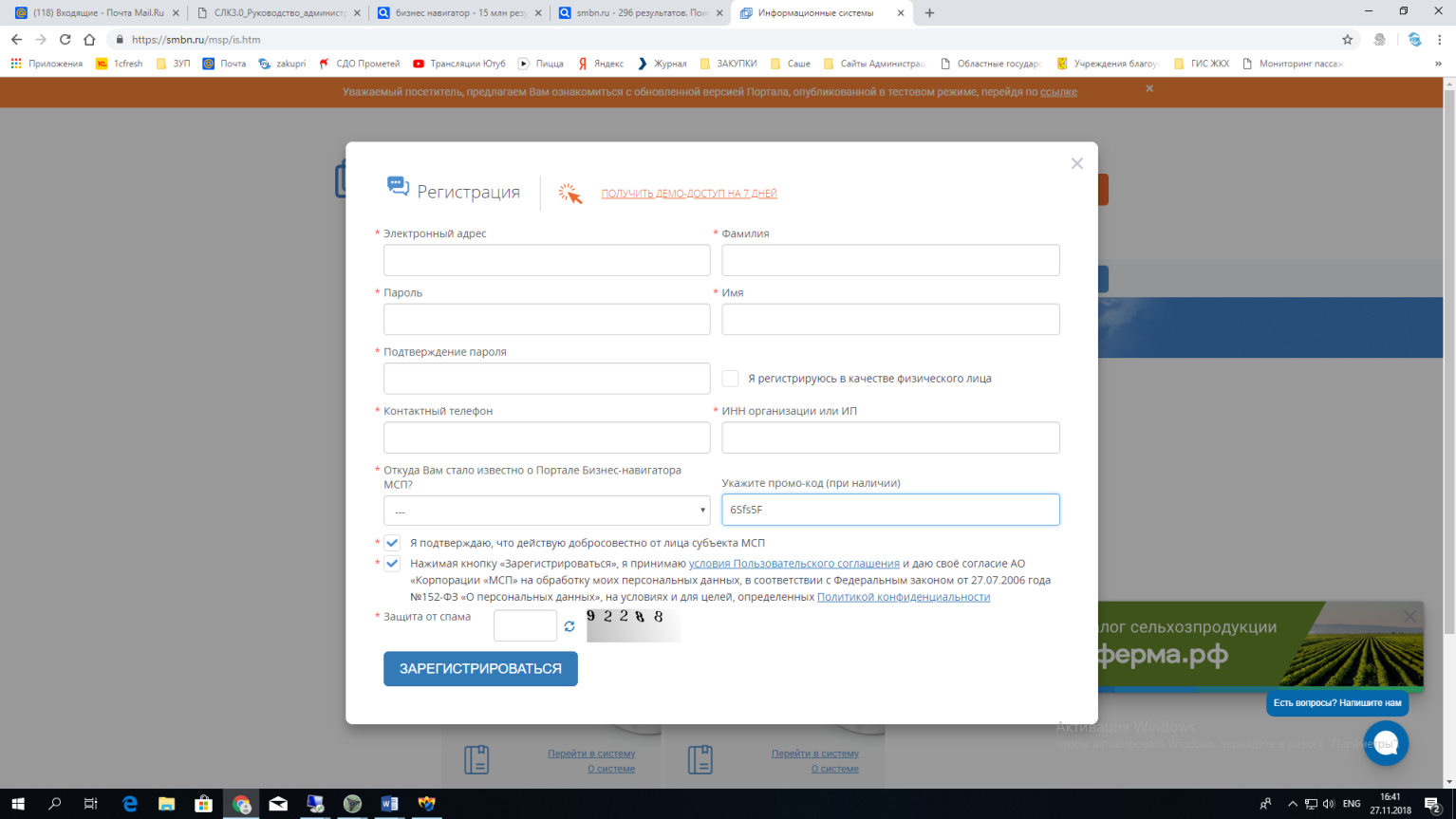 Наименование мероприятия, тема мероприятия:Семинар по теме «Онлайн-кассы. Контрольно-кассовая техника. 54-ФЗ. Новый порядок применения ККТ».«Изменения в налоговом законодательстве в 2019 году»Дата проведения мероприятия:21 декабря 2018 года 10.00-15.30 (регистрация с 09.30)Наименование юридического лица или ФИО индивидуального предпринимателя:ИНН/ОГРН:Адрес (юридический и фактический): Сфера деятельности организации, основные виды выпускаемой продукции/ выполняемых работ/ оказываемых  услуг:Сведения об уполномоченных представителях заявителя, планирующих принять участие в мероприятии (количество, ФИО, должность):Контактные данные (ФИО, телефон, e-mail):